Invitation til Divisionssommerlejr 2020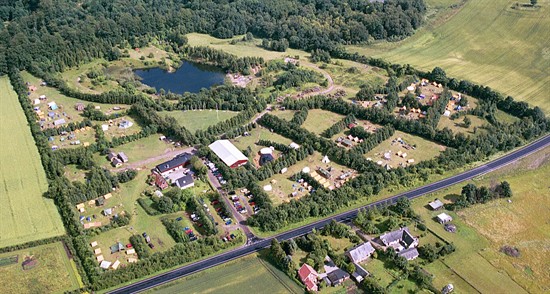 På NÆSBYCENTRETSJÆLLANDS SMUKKESTE CENTER Så er det nu, du skal melde dig til årets sommerlejr sammen med 500 andre fra Divisionen!Lejr-periode:1/1 - lejr er d. 4. – 10. juli 20201/2 - lejr er d. 7. – 10 juli 2020Nogle gruppers mikroer og/eller minier deltager kun i 1/2-lejr. Det har dine ledere besluttet.
Der er fælles afslutning med bespisning og underholdning fredag, hvor dine forældre og ikke spejder-søskende er inviteret til kl. 17. Efter aftensmaden er der fælles underholdning og afslutning mellem kl. 19 – 20. 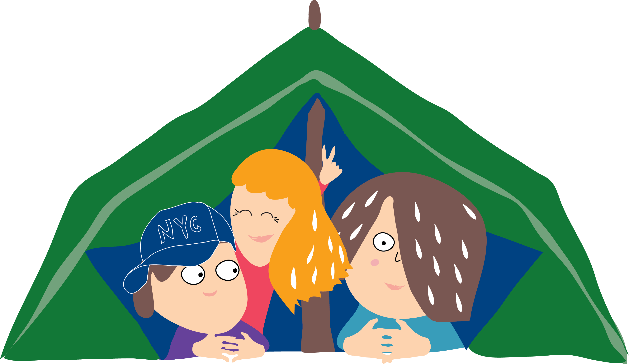 Pris:
For deltagelse på 1/1-lejr: ## kr. og for1/2-lejr: ## kr.Beløbet opkræves ved tilmelding senest d. ####Transport til/fra lejren:Lejrens adresse er:	Næsbycentret	Skelbyvej 126	4171 GlumsøAnkomst:	Lørdag den 04. juli 2020 mellem kl. 14 – 16	Tirsdag den 07. juli 2020 efter aftale med din leder.Afhentning:	Fredag den 10. juli 2020 fra kl. 17Idet der er rigtig mange, som kommer/tager afsted på samme tid, indskærpes det, at alle overholder og efterlever de anvisninger, som bliver givet af det personale som regulere trafikken – de er der for at hjælpe.N.B. Der må ikke køres ind på lejrområdet.Lejr T-shirt:Du kan købe en Sommerlejr T-shirt med logo for 80,- kr. Angiv størrelse på tilmeldingen.Lejrbog:Der bliver udsendt lejrbøger med info om lejren til grupperne i løbet af maj måned.Aktiviteter:Din leder vil på et senere tidspunkt modtage ét katalog med aktivitetstilbud. Det skal I snakke om ved et spejdermøde.Udover nogle af Næsbys egen aktiviteter arbejder divisionen på Sporvejsmuseet, Gavnø slot, kanosejlads på Suseåen, træklatring og andre spændende aktiviteter. 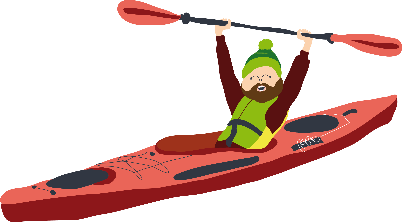 Forsikring:Du er under lejren ulykkesforsikret af korpsets: 
https://dds.dk/artikel/ulykkesforsikringSærlige forhold:Får du lægeordineret medicin? Har du allergi overfor madvarer, pollen, insektstik eller andet? Er der medicin du ikke kan tåle eller der er andre specielle forhold, som kan påvirke dig under lejren – Så husk at skrive det på tilmeldingen.HUSK at medbringe dit sundhedskort (tidl. sygesikringsbevis) i original eller kopi.Sommerlejr tilmelding	Skal være afleveret den ##
(Vi er opmærksom på persondataforordningen GDPR)Forældre underskrift:Navn:Navn:CPR-nr:CPR-nr:Gren:Gren:MikroMikroMikroMikroMikroMiniMiniMiniMiniMiniJuniorJuniorJuniorTropTropTropSeniorSeniorSeniorSeniorSæt kryds:Sæt kryds:Hel lejrHel lejrHel lejrHel lejrHel lejr½-lejr½-lejr½-lejr½-lejr½-lejrMå bade ved sø/stranden (Ja/Nej):Må bade ved sø/stranden (Ja/Nej):Må bade ved sø/stranden (Ja/Nej):Må bade ved sø/stranden (Ja/Nej):Må bade ved sø/stranden (Ja/Nej):Må bade ved sø/stranden (Ja/Nej):Må bade ved sø/stranden (Ja/Nej):Fototilladelse (ja/Nej):Fototilladelse (ja/Nej):Fototilladelse (ja/Nej):Fototilladelse (ja/Nej):Fototilladelse (ja/Nej):Fototilladelse (ja/Nej):Fototilladelse (ja/Nej):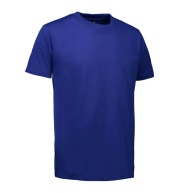 Bestiller lejr T-shirt             N:B. Den specielle lejr T-shirt kan kun bestilles i forbindelse med denne tilmelding.                                                For voksen kollektion findes en oversigt på korpsmål på dette link
                                                               Bestiller lejr T-shirt             N:B. Den specielle lejr T-shirt kan kun bestilles i forbindelse med denne tilmelding.                                                For voksen kollektion findes en oversigt på korpsmål på dette link
                                                               Bestiller lejr T-shirt             N:B. Den specielle lejr T-shirt kan kun bestilles i forbindelse med denne tilmelding.                                                For voksen kollektion findes en oversigt på korpsmål på dette link
                                                               Bestiller lejr T-shirt             N:B. Den specielle lejr T-shirt kan kun bestilles i forbindelse med denne tilmelding.                                                For voksen kollektion findes en oversigt på korpsmål på dette link
                                                               Bestiller lejr T-shirt             N:B. Den specielle lejr T-shirt kan kun bestilles i forbindelse med denne tilmelding.                                                For voksen kollektion findes en oversigt på korpsmål på dette link
                                                               Bestiller lejr T-shirt             N:B. Den specielle lejr T-shirt kan kun bestilles i forbindelse med denne tilmelding.                                                For voksen kollektion findes en oversigt på korpsmål på dette link
                                                               Bestiller lejr T-shirt             N:B. Den specielle lejr T-shirt kan kun bestilles i forbindelse med denne tilmelding.                                                For voksen kollektion findes en oversigt på korpsmål på dette link
                                                               Bestiller lejr T-shirt             N:B. Den specielle lejr T-shirt kan kun bestilles i forbindelse med denne tilmelding.                                                For voksen kollektion findes en oversigt på korpsmål på dette link
                                                               Bestiller lejr T-shirt             N:B. Den specielle lejr T-shirt kan kun bestilles i forbindelse med denne tilmelding.                                                For voksen kollektion findes en oversigt på korpsmål på dette link
                                                               Bestiller lejr T-shirt             N:B. Den specielle lejr T-shirt kan kun bestilles i forbindelse med denne tilmelding.                                                For voksen kollektion findes en oversigt på korpsmål på dette link
                                                               Bestiller lejr T-shirt             N:B. Den specielle lejr T-shirt kan kun bestilles i forbindelse med denne tilmelding.                                                For voksen kollektion findes en oversigt på korpsmål på dette link
                                                               Bestiller lejr T-shirt             N:B. Den specielle lejr T-shirt kan kun bestilles i forbindelse med denne tilmelding.                                                For voksen kollektion findes en oversigt på korpsmål på dette link
                                                               Bestiller lejr T-shirt             N:B. Den specielle lejr T-shirt kan kun bestilles i forbindelse med denne tilmelding.                                                For voksen kollektion findes en oversigt på korpsmål på dette link
                                                               Bestiller lejr T-shirt             N:B. Den specielle lejr T-shirt kan kun bestilles i forbindelse med denne tilmelding.                                                For voksen kollektion findes en oversigt på korpsmål på dette link
                                                               Bestiller lejr T-shirt             N:B. Den specielle lejr T-shirt kan kun bestilles i forbindelse med denne tilmelding.                                                For voksen kollektion findes en oversigt på korpsmål på dette link
                                                               Bestiller lejr T-shirt             N:B. Den specielle lejr T-shirt kan kun bestilles i forbindelse med denne tilmelding.                                                For voksen kollektion findes en oversigt på korpsmål på dette link
                                                               Bestiller lejr T-shirt             N:B. Den specielle lejr T-shirt kan kun bestilles i forbindelse med denne tilmelding.                                                For voksen kollektion findes en oversigt på korpsmål på dette link
                                                               Bestiller lejr T-shirt             N:B. Den specielle lejr T-shirt kan kun bestilles i forbindelse med denne tilmelding.                                                For voksen kollektion findes en oversigt på korpsmål på dette link
                                                               Bestiller lejr T-shirt             N:B. Den specielle lejr T-shirt kan kun bestilles i forbindelse med denne tilmelding.                                                For voksen kollektion findes en oversigt på korpsmål på dette link
                                                               Bestiller lejr T-shirt             N:B. Den specielle lejr T-shirt kan kun bestilles i forbindelse med denne tilmelding.                                                For voksen kollektion findes en oversigt på korpsmål på dette link
                                                               Bestiller lejr T-shirt             N:B. Den specielle lejr T-shirt kan kun bestilles i forbindelse med denne tilmelding.                                                For voksen kollektion findes en oversigt på korpsmål på dette link
                                                               Størrelser:2/32/34/64/68/108/108/1012/14SSMMLXLXLXXL3XL3XL4XL5XLUnisexHerreDameSærlige forhold (medicin, allergi mv.):Særlige forhold (medicin, allergi mv.):Særlige forhold (medicin, allergi mv.):Særlige forhold (medicin, allergi mv.):Særlige forhold (medicin, allergi mv.):Særlige forhold (medicin, allergi mv.):Særlige forhold (medicin, allergi mv.):Særlige forhold (medicin, allergi mv.):Særlige forhold (medicin, allergi mv.):Særlige forhold (medicin, allergi mv.):Særlige forhold (medicin, allergi mv.):Særlige forhold (medicin, allergi mv.):Særlige forhold (medicin, allergi mv.):Særlige forhold (medicin, allergi mv.):Særlige forhold (medicin, allergi mv.):Særlige forhold (medicin, allergi mv.):Særlige forhold (medicin, allergi mv.):Særlige forhold (medicin, allergi mv.):Særlige forhold (medicin, allergi mv.):Særlige forhold (medicin, allergi mv.):Særlige forhold (medicin, allergi mv.):Særlige forhold (medicin, allergi mv.):Kontakt tlf.nr. under lejrenKontakt tlf.nr. under lejrenKontakt tlf.nr. under lejrenKontakt tlf.nr. under lejrenKontakt tlf.nr. under lejrenKontakt tlf.nr. under lejrenMor:Mor:Mor:Mor:Mor:Mor:Mor:Mor:Mor:Far:Far:Far:Far:Far:Far:Far:Bemærkninger:Bemærkninger:Bemærkninger:Bemærkninger:Bemærkninger:Bemærkninger:Bemærkninger:Bemærkninger:Bemærkninger:Bemærkninger:Bemærkninger:Bemærkninger:Bemærkninger:Bemærkninger:Bemærkninger:Bemærkninger:Bemærkninger:Bemærkninger:Bemærkninger:Bemærkninger:Bemærkninger:Bemærkninger: